基于RAPID模型模拟光学遥感图像流程黄华国2019-11-4一、数据准备找到感兴趣区域的激光三维点云或者样地的每木调查资料如果是样地资料，跳过第三步。如果是点云数据，按照如下步骤提取单木信息。使用CloudCompare的crop功能，切出感兴趣区域,保存为c:\fusion\plot.las。要求：方形、大小150m、林分密度居中。使用CloudCompare执行CSF点云滤波，分别保存非地面点(off.las)和地面点云(grd.las)。启动FUSION软件。执行create an image from lidar point data，选择height选项，从plot.las产生一个图像(plot.bmp)作为底图。在FUSION中，先点击Image按钮加载plot.bmp( image... )，然后点击Raw data按钮( Raw data... )加载plot.las。然后在显示的图像中划出一个矩形预览点云数据。在WIN的运行处，启动DOS窗口，切换到FUSION目录下，执行命令TreeSegRun.bat c:\fusion plot.las grd.las。TreeSegRun.bat文件内容如下：GridSurfaceCreate %1\p0.dtm 1.0 M M 0 0 0 0 %1\%3copy %1\p0.dtm p0.dtmCanopyModel /ground:p0.dtm /median:3 %1\chm.dtm 2.0 M M 0 0 0 0 %1\%2TreeSeg %1\chm.dtm 2 %1\trees.csv产生trees_basin_stats.csv文件中保存了分割的结果。其中，GridHighX和GidHighY单木水平坐标，GridCells为树冠投影面积（单位：个），GridMaxHt为树高。在FUSION软件中，点击Bare earth按钮(Bare earth...)选中c:\fusion\p0.dtm，实现DEM文件加载。在FUSION中，划出矩形调用LDV可视化窗口，右键勾选Surfaces选项即可以看到提取的DEM效果。如果DEM效果不好建议重复b)步骤。请按照RAPID程序安装后目录下的pine_stand.dat文件格式编辑每木位置、树高、胸径、LAI等信息，然后保存为my_stand.dat。C:\Program Files (x86)\RAPID\RAPID2\Examples\pine_stand.dat.其中，阔叶树种选择”11”，针叶树种选择”21”或者”22”；树高有直接数据，冠长为树高的一半或者三分之一，具体需要到点云中进行抽样判断（LDV中右键中选择Measurement marker）。冠幅通过点的多少sqrt(GridCells/π)估计。LAI数据最难确定。选择典型的几株树。通过裁剪，确定地面点数目和总数目，两者的比值为透过率P。则LAI取值近似为-ln(2*P).模拟运行务必每次下载最新的更新包。http://www.3dforest.cn/soft/IGARSS2019/RAPID_Patch20190930.zip启动RAPID软件。加载图片plot.bmp作为底图，点击菜单 DTM->scene size，设置场景大小为150m(和研究区域一致)。打开my_stand.dat,。点击菜单 Prepare-> STEP 1 (or 工具栏图标 ①): 弹出对话框，选定工作目录 (比如：D:\RAPID\test1). 点击菜单“Save”或者工具栏保存图标，在弹出的对话框中，选择一个输出路径（D:\RAPID\test1\my_stand.map），将场景保存为后缀为map的文件。点击菜单Prepare-> STEP 2 (or 工具栏图标 ②): 将map文件转化为RAPID模型需要的poly.in文件（自动生成在工作目录下：D:\RAPID\test1\poly.in），并配套生成默认的ref.in, optics.cat和optics.in等文件。点击菜单 View->3D Viewer (D) (或者工具栏按钮 )，启动可视化程序 RGMDisp.exe。在RGMDisp.exe的界面中, 点击菜单 project->open scene (or 工具栏打开按钮)，选择文件 D:\RAPID\test1\poly.in。用鼠标进行场景的旋转，用上下方向键缩放，用工具栏中的三个图标调整线划图和填充图等显示模式。确认三维结构正确。 点击菜单Prepare-> STEP 3 (or 工具栏图标 3): 弹出对话框Input parameters，主要有两个子窗口Create raw files和Refine files，分别用于提供参数生成主要输入文件和修改这些文件。点击Create raw files下的Apply按钮，直接生成默认文件。默认模拟RGB+NIR四波段反射率产品。然后，点击Close按钮退出。点击菜单Run-> Go-64bit (or 工具栏图标 64bit): 弹出64位机器上运行的对话框Run RAPID，其窗口左边为运行选项，右边为运行实时结果输出界面。通过勾选左下方的选项，可以执行需要的模拟任务。注意一定要勾选run image mode.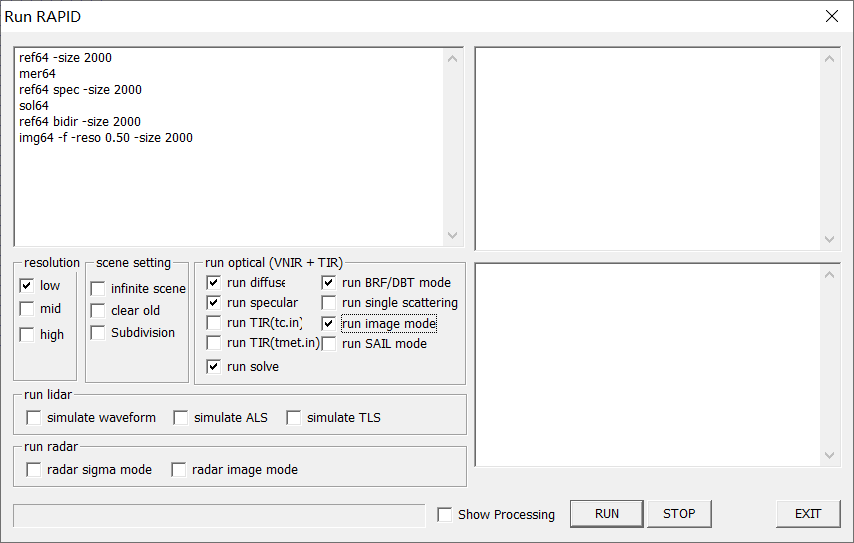 点击RUN按钮即可运行模型，STOP按钮用于强制停止当前模拟，EXIT退出该窗口。勾选Show Processing可以看到更多的运行动态数据。运行结束，点击，查看模拟的遥感图像（refl*.img），或者可以用ENVI直接打开浏览。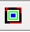 BasinIDGridHighXGridHighYGridCellsGridMaxHtRowCol248793651896304747.39505448793451895887746.272945487954518955613545.791314648795651895404244.56515748799851896129444.1141368487976518961211844.014125948796251895847343.56271810487934518961011343.524041148796651895644843.4817201248801051895862943.3728421348800451895949343.332391448797451896045942.6237241548793251896004342.553531648799451895786542.042434样地编号单木编号树种代号XY胸径cm树高m冠长m冠幅半径m总叶面积39351"11"0.884.6415.315.13.61.2210.959